NPO法人日本パーソナルカラー協会　御中ＮＰＯ法人日本パーソナルカラー協会　入会申込書（個人）会員規程に承諾し、ＮＰＯ法人日本パーソナルカラー協会の会員になることを申し込みます。申込日　西暦　　　　　　年　　月　　日※年会費は4月~翌年3月までの12か月分です。年度途中にご入会された場合も同一料金となります。NPO法人日本パーソナルカラー協会
〒151-0051　東京都渋谷区千駄ヶ谷1-28-8-501　　TEL：03-6434-0013　FAX：03-6434-0014　この申込書にて申込された方（以下申込者）の個人情報は、NPO法人日本パーソナルカラー協会からの機関誌の送付その他連絡業務等、協会の目的の範囲内で、その目的の達成に必要な限度に応じて使用いたします。当協会は申込者から収集した個人情報を申込者本人の同意なしに第三者に開示することは原則としてありません。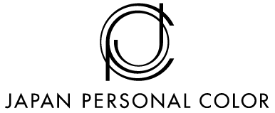 ふりがな性別生年月日氏名姓）名）　名）　男・女西暦　　　　　年　　　月　　　日ふりがな〒（　　　　-　　　　）〒（　　　　-　　　　）〒（　　　　-　　　　）〒（　　　　-　　　　）〒（　　　　-　　　　）自宅住所建物名・部屋番号まで記入ＴＥＬ携帯E-mail　　　　　　　　　　　　　　　　　　　無い場合は携帯アドレスを記入してください　　　　　　　　　　　　　　　　　　　無い場合は携帯アドレスを記入してください　　　　　　　　　　　　　　　　　　　無い場合は携帯アドレスを記入してください　　　　　　　　　　　　　　　　　　　無い場合は携帯アドレスを記入してください　　　　　　　　　　　　　　　　　　　無い場合は携帯アドレスを記入してください色彩技能パーソナルカラー検定®資格　上記資格をお持ちの方は☑チエックしてください　色彩技能パーソナルカラー検定®資格　上記資格をお持ちの方は☑チエックしてください　□モジュール1　　□モジュール2　　□パーソナルカラーアドバイザー®□モジュール1　　□モジュール2　　□パーソナルカラーアドバイザー®□モジュール1　　□モジュール2　　□パーソナルカラーアドバイザー®□モジュール1　　□モジュール2　　□パーソナルカラーアドバイザー®あなたにあてはまるものを☑チェックしてください。あなたにあてはまるものを☑チェックしてください。　（複数可）　　□　理容□　ブライダル□　ジュエリー□　デパート□　教師・講師　　□　美容□　エステティック□　ホビー□　アパレル□　学生・生徒　　□　ファッション□　インテリア□　デザイン□　メーカー□　会社員　　□　メイク□　エクステリア□　Ｗｅｂ　　　（　　　　　　関係）□　主婦　　□　ネイル□　フラワー□　着物□　商社□　その他（　　　　　　）　　□　ヘアカラー□　メガネ□　その他　　　（　　　　　　関係）